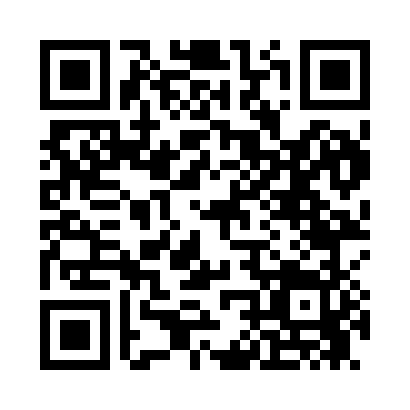 Prayer times for Virso, Virginia, USAMon 1 Jul 2024 - Wed 31 Jul 2024High Latitude Method: Angle Based RulePrayer Calculation Method: Islamic Society of North AmericaAsar Calculation Method: ShafiPrayer times provided by https://www.salahtimes.comDateDayFajrSunriseDhuhrAsrMaghribIsha1Mon4:285:581:185:108:3710:072Tue4:295:581:185:108:3710:073Wed4:295:591:185:108:3710:074Thu4:305:591:185:108:3710:065Fri4:316:001:185:108:3710:066Sat4:316:001:195:108:3710:057Sun4:326:011:195:118:3610:058Mon4:336:011:195:118:3610:049Tue4:346:021:195:118:3610:0410Wed4:356:031:195:118:3510:0311Thu4:356:031:195:118:3510:0312Fri4:366:041:195:118:3510:0213Sat4:376:051:195:118:3410:0114Sun4:386:051:205:118:3410:0115Mon4:396:061:205:118:3310:0016Tue4:406:071:205:118:339:5917Wed4:416:071:205:118:329:5818Thu4:426:081:205:118:319:5719Fri4:436:091:205:118:319:5720Sat4:446:101:205:118:309:5621Sun4:456:101:205:118:299:5522Mon4:466:111:205:118:299:5423Tue4:476:121:205:118:289:5324Wed4:486:131:205:108:279:5225Thu4:496:141:205:108:269:5026Fri4:506:141:205:108:269:4927Sat4:516:151:205:108:259:4828Sun4:536:161:205:108:249:4729Mon4:546:171:205:108:239:4630Tue4:556:181:205:098:229:4531Wed4:566:181:205:098:219:43